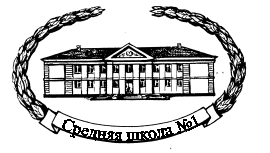 МУНИЦИПАЛЬНОЕ ОБЩЕОБРАЗОВАТЕЛЬНОЕ УЧРЕЖДЕНИЕСРЕДНЯЯ ОБЩЕОБРАЗОВАТЕЛЬНАЯ ШКОЛА  № 1РАССМОТРЕНА И                                          УТВЕРЖДЕНА РЕКОМЕНДОВАНА                                        приказом руководителя ОУ К УТВЕРЖДЕНИЮ                                        от «___»_____2013г., №___   педагогическим советом                                           «___»_____2013г.,  протокол №___             Директор МОУ СОШ №1                                                                           ____________Г.В. Поляков      РАБОЧАЯ ПРОГРАММА ПО ТРУДОВОМУ ОБУЧЕНИЮ (ТЕХНОЛОГИИ)ДЛЯ 3 «А» КЛАССА НА 2013-2014 УЧЕБНЫЙ ГОДФ.И.О. учителя:Донцова Л.В.г. Волгодонск   Пояснительная запискаРабочая программа курса «Технология» разработана на основе:авторской программы для 3 класса Е. А. Лутцевой, М.: Вентана-Граф, 2012;учебно-методического комплекса: Лутцева Е. А. Технология: учебник для 3 кл.  – М.: Вентана-Граф, 2013, Лутцева, Е. А., Технология: 3 класс: Рабочая тетрадь к учебнику. –  М.: Вентана-Граф, 2011г. (Начальная школа XXI века);основной образовательной программы школы;требований федерального государственного образовательного стандарта начально общего образования.   Учебно-методический комплект выбран в соответствии с приказом Министерства образования и науки. «Об утверждении федеральных перечней учебников, рекомендованных (допущенных) к использованию в образовательном процессе в образовательных учреждениях, реализующих образовательные программы общего образования и имеющих государственную аккредитацию, на 2013/2014 учебный год».Программа рассчитана на 34 часа   (1 час в неделю, 34 недели).В течение учебного года выпало 2 урока технологии ( 2 и 9 мая – праздничные дни). Программа выполнена за счёт уплотнения материала по темам «Древние постройки (№ 7 - 12)» - 1час и «Развертка куба (№17-19)» - 1 час.Рабочая программа по технологии 3 класс Лутцева Е.А. носит интегрированный характер. Суть интеграции заключается в знакомстве с различными явлениями материального мира, объединенными общими закономерностями, которые проявляются в способах реализации человеческой деятельности, в технологиях преобразования сырья, энергии, информации.Рабочая программа по технологии 3 класс Лутцева Е.А. направлена на решение следующих задач:Развитие личностных качеств , интеллекта и творческих способностей ;Формирование общих представлений о мире, истории деятельностного освоения мира, взаимосвязи человека с природой, важности правильного выбора профессии;Формирование первоначальных конструкторско-технологических знаний, овладение технологическими приемами ручной обработки материалов; усвоение правил техники безопасного труда; приобретение навыков самообслуживания;Овладение первоначальными умениями передачи, поиска, преобразования, хранения информации, использования компьютера;Использование приобретенных знаний о правилах создания предметной и информационной среды для творческого решения несложных конструкторских, технологических, организационных задач;Развитие коммуникативной компетентности младших школьников на основе организации совместной продуктивной деятельности, сотрудничества, взаимопомощи, планирования, организации;Воспитание экологически разумного отношения к природным ресурсам. Умения видеть положительные и отрицательные стороны технического прогресса, уважение к людям труда, к культурному наследию – результатам трудовой деятельности предшествующих поколений.Формирование универсальных учебных действий на уроках технологии.

Развивающий потенциал учебного предмета «Технология» в формировании универсальных учебных действий обоснован следующим:

1. Ключевой ролью предметно-преобразовательной деятельности как основы формирования системы универсальных учебных действий;

2. Значением универсальных учебных действий моделирования и планирования, которые выступают непосредственным предметом усвоения в ходе выполнения различных предметных заданий по курсу. В ходе выполнения задач на конструирование учащиеся учатся использовать наглядные схемы, карты и модели, задающие полную ориентировочную основу выполнения предложенных заданий и позволяющие выделять необходимую систему ориентиров для выполнения действия.

3. Специальной организацией в курсе «Технология» процесса планомерно-поэтапной отработки предметно-преобразовательной деятельности учащихся в генезисе и развитии психологических новообразований младшего школьного возраста - умении осуществлять анализ, действовать во внутреннем умственном плане; рефлексии как осознании содержания и оснований выполняемой деятельности;

4. Широким использованием форм группового сотрудничества и проектных форм работы для реализации учебных целей курса.

Учебный предмет «Технология» обеспечивает реализацию следующих целей:

- формирование картины мира материальной и духовной культуры как продукта творческой предметно-преобразующей деятельности человека;

- развитие знаково-символического и пространственного мышления, творческого и репродуктивного воображения, на основе развития способности учащегося к моделированию и отображению объекта и процесса его преобразования в форме моделей (рисунков, планов, схем, чертежей);

- развитие регулятивных действий, включая целеполагание, планирование (умение составлять план действий и применять план для решения задач), прогнозирование (предвосхищение будущего результата при различных условиях выполнения действия), контроль, коррекцию и оценку;

- формирование внутреннего плана действий на основе поэтапной отработки предметно-преобразовательных действий;

- развитие планирующей и регулирующей функции речи;

- развитие коммуникативной компетентности младших школьников на основе организации совместно-продуктивной деятельности;

- развитие эстетических представлений и критериев на основе изобразительной и художественной конструктивной деятельности;

- формирование мотивации успеха и достижений младших школьников, творческой самореализации на основе эффективной организации предметно-преобразующей символико-моделирующей деятельности;

- ознакомление младших школьников с миром профессий и их социальным значением, историей их возникновения и развития как первой ступенью формирования готовности к предварительному профессиональному самоопределению.

Следует также особо выделить значительный развивающий потенциал предмета «Технология», который, однако, практически не осознается и, как следствие, значение предмета недооценивается. Между тем при соответствующем содержательном и методическом наполнении данный предмет может стать опорным для формирования системы универсальных учебных действий в начальном звене средней школы. «Технология» создает благоприятные условия для формирования важнейших составляющих учебной деятельности - планирования, преобразования, оценки продукта, умения распознавать и ставить задачи, возникающие в контексте практической ситуации, предлагать практические способы решения, добиваться достижения результата (продукта) и т.д.

Преимущества предмета «Технология» по сравнению с остальными определяются:

1) возможностью действовать не только в плане представления, но и в реальном материальном плане совершать наглядно видимые преобразования (это устраняет отрыв речевых действий от их материальной формы);

2) возможностью организации совместной продуктивной деятельности и формирования коммуникативных действий, а также навыков работы в группе. В частности, занятия детей на уроках «Технологии» позволяют добиваться максимально четкого отображения в речи детей состава полной ориентировочной основы выполняемых действий, как по ходу выполнения, так и после (рефлексия действий и способов). Работа над заданиями в рамках «Технологии» позволяют также систематически практиковать работу парами и микрогруппами, стимулируя у детей выработку умения совместно планировать, договариваться и распределять функции в ходе выполнения задания, осуществлять взаимопомощь и взаимный контроль.


Основные виды учебной деятельности учащихся.

Наблюдать связи человека с природой и предметным миром; предметный мир ближайшего окружения, конструкции и образы объектов природы и окружающего мира, наблюдать конструкторско-технологические и декоративно-художественные особенности предлагаемых изделий. 

С помощью учителя:

-выполнять простейшие исследования (наблюдать, сравнивать, сопоставлять изученные материалы: их виды, физические и технологические свойства, конструктивные особенности используемых инструментов, приёмы работы освоенными приспособлениями и инструментами);

- анализировать предлагаемые задания: понимать поставленную цель, анализировать конструкторско-технологические и декоративно-художественные особенности предлагаемых изделий, выделять известное и неизвестное;

- осуществлять практический поиск и открытие нового знания и умения; анализировать и читать графические изображения (рисунки);

- воплощать мысленный образ в материале с опорой (при необходимости) на графические изображения, соблюдая приёмы безопасного и рационального труда;

- планировать предстоящую практическую деятельность в соответствии с её целью, задачами, особенностями выполняемого задания.

С помощью учителя и под его контролем организовывать свою деятельность: подготавливать своё рабочее место, рационально размещать материалы и инструменты, соблюдать приёмы безопасного и рационального труда. С помощью учителя

- осуществлять самоконтроль качества выполненной работы (соответствие предложенному образцу или заданию, с помощью шаблона);

- оценивать результат своей деятельности: точность изготовления деталей, аккуратность выполненной работы; принимать участие в обсуждении результатов деятельности одноклассников;

- обобщать (осознавать и формулировать) то новое, что усвоено. С помощью учителя:

- моделировать несложные изделия с разными конструктивными особенностями по образцу и его рисунку;

- определять особенности конструкции, подбирать соответствующие материалы и инструменты.
Содержание обучения:Требования к уровню подготовки учащихся 3 классаК концу обучения в 3классе учащиеся должны: Иметь представление:•  о непрерывности процесса деятельностного освоения мира человеком и его стимулах (материальном и духовном), • о качествах человека-созидателя; • о производительности труда (не вводя термин); • о роли природных стихий в жизни человека и возможностях их использования; • о способах получения искусственных и синтетических материалов; • о передаче вращательного движения; • о принципе работы парового двигателя; • о понятиях информационные технологии, графическая информация, энергия, паровой двигатель, электричество, электрический ток, электрическая цепь, изобретение, перевалка, пересадка.Знать:•   сведения о древесине как сырье для получения искусственных материалов;•   названия и свойства наиболее распространённых искусственных и синтетических материалов (бумаги, металлов, ткани);•   простейшие способы достижения прочности конструкций;•  последовательность чтения и выполнения разметки развёрток с помощью контрольно-измерительных инструментов;•  линии чертежа (осевая и центровая);•   правила безопасной работы канцелярским ножом;•  косую строчку, её варианты, назначение;•  агротехнические приёмы пересадки и перевалки растений, размножение растений отпрысками и делением куста;•   назначение технологических машин;•   несколько названий видов информационных технологий и соответствующих способов передачи информации (из реального окружения учащихся);•  основные компоненты простейшей электрической цепи и принцип её работы;•  правила безопасного пользования бытовыми электроприборами, газом;•  профессии своих родителей и сферы человеческой деятельности, к которым эти профессии относятся.Уметь:•   под руководством учителя коллективно разрабатывать несложные тематические проекты и самостоятельно их реализовывать, вносить коррективы в полученные результаты;•   читать простейший чертёж (эскиз) развёрток;•  соблюдать последовательность выполнения разметки развёрток (от габаритов — к деталям) и выполнять её с помощью контрольно-измерительных инструментов;•  выполнять практическую работу с опорой на инструкционную карту, простейший чертёж;•  изменять конструкцию изделия по заданным условиям;•  подбирать и обосновывать наиболее рациональные технологические приёмы изготовления изделий;•  выполнять рицовку с помощью канцелярского ножа;•   оформлять изделия и соединять детали косой строчкой и её вариантами;•  осуществлять перевалку и пересадку растений;•  выполнять простейшие работы по выращиванию растений из корневых отпрысков и делением куста;•  собирать простейшую электрическую цепь и проверять её действие;•  безопасно пользоваться бытовыми электрическими приборами и газом.Владеть общетрудовыми и общеучебными умениямиСамостоятельно:•  анализировать предложенное учебное задание, выделять известное и находить проблему, искать практическое решение выделенной проблемы;•  обосновывать выбор конструкции и технологии выполнения учебного задания или замысла творческого проекта в единстве требований полезности, прочности, эстетичности;•  выполнять доступные практические задания с опорой на чертёж (эскиз), схему.С помощью учителя:•  формулировать проблему, проводить коллективное обсуждение предложенных учителем или возникающих в ходе работы учебных проблем; выдвигать возможные способы решения проблем.Оценка деятельности учащихся осуществляется в конце каждого урока. Работы оцениваются по следующим критериям:• качество выполнения изучаемых на уроке приемов, операций и работы в целом;• степень самостоятельности;• уровень творческой деятельности (репродуктивный, частично продуктивный, продуктивный), найденные продуктивные технические и технологические решения.Предпочтение  отдается качественной оценке деятельности каждого ребенка на уроке, его творческим находкам в процессе наблюдений, размышлений и самореализации.Материально-техническое обеспечение образовательного процессаЛутцева Е.А. Технология: 1 -4 классы: Программа. – М.: Вентана-Граф, 2011, – 8Ос.Лутцева Е.А. Технология: 3 класс: учебник для учащихся общеобразовательных учреждений / Е.А. Лутцева, – 3-е изд., с уточн. – М.: Вентана-Граф, 2009, – 128с. – (Ступеньки к мастерству)Лутцева Е.А.: Технология: 3 класс: рабочая тетрадь для учащихся общеобразовательных учреждений / Е.А. Лутцева. – 3-е изд., испр. – М.: Вентана-Граф, 2011.- (Ступеньки к мастерству)КАЛЕНДАРНО-ТЕМАТИЧЕСКОЕ ПЛАНИРОВАНИЕПредмет:  Трудовое обучение (технология) (34 часа)Класс: 3 «А»№ п/пНазвание разделаКоличество часов1.Информация и её преобразование42.Человек – строитель, созидатель, творец83.Технология обработки материалов74.Доброе мастерство15.Разные времена – разная одежда56.Преобразование энергии сил природы67.Получение и использование электричества3ИТОГОИТОГО34Дата проведения урокаТема урокаКоличество часов, отведённых для освоения программного материалаТемы контрольных, практических, лабораторных работОсновные виды учебной деятельностиРаздел программы «Информация и её преобразование» (4 ч)Раздел программы «Информация и её преобразование» (4 ч)Раздел программы «Информация и её преобразование» (4 ч)Раздел программы «Информация и её преобразование» (4 ч)Раздел программы «Информация и её преобразование» (4 ч)02.091.  Какая бывает информация.1Познакомить с различными источниками информации, способами её хранения. 09.0916.092-3.  Учимся работать на компьютере.2Познакомить с устройством компьютера. Тренировка работы на клавиатуре. 23.094.  Книга – источник информации.1Работа в группах.Раздел программы «Человек – строитель, созидатель, творец» (8 ч)Раздел программы «Человек – строитель, созидатель, творец» (8 ч)Раздел программы «Человек – строитель, созидатель, творец» (8 ч)Раздел программы «Человек – строитель, созидатель, творец» (8 ч)Раздел программы «Человек – строитель, созидатель, творец» (8 ч)30.0907.105-6.  Зеркало времени.2Познакомить с некоторыми видами искусственных и синтетических материалами, их исходное сырьё, получение, применение.14.1021.1011.1118.1125.117-12.  Древние русские постройки.5Проект «Древние русские постройки »Учить работать в малых группах. Виды древних построек. Эскиз древней крепости. Изготовление макета древней крепости.Раздел программы «Технология обработки материалов» (7 ч)Раздел программы «Технология обработки материалов» (7 ч)Раздел программы «Технология обработки материалов» (7 ч)Раздел программы «Технология обработки материалов» (7 ч)Раздел программы «Технология обработки материалов» (7 ч)02.1213.  Плоские фигуры и объёмные формы.1Учить работать аккуратно.Соблюдать правила рабочего человека. 09.1214.  Изготовление поздравительной открытки.1Учить работать аккуратно.Соблюдать правила рабочего человека. 16.1223.1215-16.  Оклеивание спичечного коробка цветной бумагой. Изготовление изделий из спичечных коробков.2Знать правила рабочего человека.Учить работать аккуратно с опорой на рисунок..13.0122.0117-19.  Выполнение развёртки куба на плотной цветной бумаге (с опорой на образец и памятку). 2Учить работать аккуратно с опорой на образец и памятку.Развитие навыков творческой деятельности.Раздел программы «Доброе мастерство» (1 ч)Раздел программы «Доброе мастерство» (1 ч)Раздел программы «Доброе мастерство» (1 ч)Раздел программы «Доброе мастерство» (1 ч)Раздел программы «Доброе мастерство» (1 ч)27.0120.  Знакомство со старинными и современными материалами, инструментами, приспособлениями1Изготовление по своему эскизу игрушки в стиле народных промыслов Дымково или Гжель.Раздел программы «Разные времена – разная одежда» (5 ч)Раздел программы «Разные времена – разная одежда» (5 ч)Раздел программы «Разные времена – разная одежда» (5 ч)Раздел программы «Разные времена – разная одежда» (5 ч)Раздел программы «Разные времена – разная одежда» (5 ч)03.0221.  Разные времена – разная одежда. Русский костюм.1Познакомить с моделями русских костюмов.  10.0222.  Разные времена – разная одежда.  Какие бывают ткани.1Познакомить с разнообразием тканей.Коллекция тканей.17.0224.0223-24.  Разные времена – разная одежда. Застёжки и отделка одежды.2Познакомить с национальными костюмами народов разных стран. Аппликация «Национальный костюм»03.0325.  Разные времена – разная одежда. От замысла – к результату: семь технологических задач. Обобщение1Обсудить технологические задачи, которые нужно решить при создании любого изделия или проекта.Раздел программы «Преобразование энергии сил природы» (6 ч)Раздел программы «Преобразование энергии сил природы» (6 ч)Раздел программы «Преобразование энергии сил природы» (6 ч)Раздел программы «Преобразование энергии сил природы» (6 ч)Раздел программы «Преобразование энергии сил природы» (6 ч)17.0331.0326-27.  Человек и стихии природы. Огонь работает на человека. Русская печь.2Изготовление изразца для печи.07.0428.  Главный металл.1Познакомить с использованием металла в давние времена и сегодня. Изготовить изделие с использованием металлической проволоки.14.0421.0429-30.  Ветер работает на человека.2Исследовать движение воздуха. Познакомить с устройством передаточного механизма. Изготовить коллективную модель ветряка.28.0431.  Вода работает на человека.1Познакомить с различными видами двигателей (водяные, паровые, электрические). Раздел программы «Получение и использование электричества» (3 ч)Раздел программы «Получение и использование электричества» (3 ч)Раздел программы «Получение и использование электричества» (3 ч)Раздел программы «Получение и использование электричества» (3 ч)Раздел программы «Получение и использование электричества» (3 ч)12.0532.  Электрическая цепь1Учить собирать простейшие электрические цепи.19.0533.  Подводим итоги за год1Проверить умение работать по инструкции26.0534.  Урок - выставка1Развивать устную речь учеников